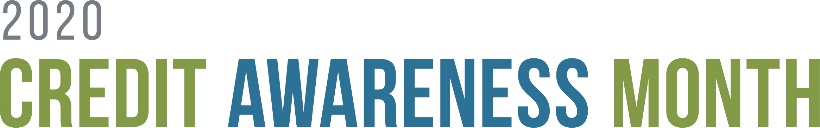 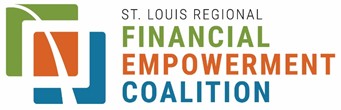 Creative Arts Contest - Complete Contest GuidelinesIn support of Credit Awareness Month, the St. Louis Regional Financial Empowerment Coalition, a collaborative of local financial institutions, non-profits and community organizations, is sponsoring the Creative Arts Contest. Students in grades 6-8 are encouraged to answer this year’s Credit Awareness Month Question (see below) with a 1-minute original song and accompanying video.2020 Credit Awareness QuestionThis is an unprecedented time for students and families throughout America. In our lifetime, there has been no other global health pandemic that has created the disruption concerning the way we live for such a lengthy period. Please, address how the pandemic affected families financially and what families need to do differently concerning their finances and credit to better prepare for the possible second wave. In addition to addressing the issues of family finances and credit, you may select one of the following topics as you respond to the question: schools, socializing, healthcare, or social justice reform.Contest Timeline & AwardsOctober 14, 2020: Video & Lyrics Submission Deadline. Contest starts September 30. First 250 submissions considered.
Note: The committee will select five finalists and these students will advance to the final interview round.October 23, 2020 at 4:00 pm: Five Finalists Notified of their Advancement to Final Interview Round (via email and phone)October 29, 2020 at 6:00pm: Creative Arts Contest Final Interview Round (Virtual Event on Facebook and YouTube)
Note: Students must confirm that they are available to attend the virtual event in their application.Winners will receive the following awards: First place $750; Second place $500; Third place $250. Additional prizes will be awarded to the other two (2) finalists.Complete Contest GuidelinesCandidates Must:Be a student in grades 6-8Have age appropriate knowledge of the core money management pillars: saving, spending, borrowing, and planning Be comfortable responding to questions about the effects of a global pandemic on finances, school, education, and social justice reformNot have been previously awarded a Money Smart Kid prize as a winner or finalistAttend school or live in the Metro St. Louis area. Counties include: (IL) Bond, Calhoun, Clinton, Jersey, Macoupin, Madison, Monroe, and St. Clair; (MO) Franklin, Jefferson, Lincoln, St. Charles, St. Louis City, St. Louis County, Warren and WashingtonMust write an original song on the assigned topic and record a video of themselves performing it. The lyrics and musical composition must be the original work of the student submitting the video.Must sign waiver for video, lyrics and picture useGeneral GuidelinesOne finalist per household & submissionSong/video must be no longer than 1 minute and contain no profanity, nudity, racial slurs, gang affiliation or inappropriate paraphernaliaNo group submissions. Prizes will be issued to one person for each prize category (i.e. 1st, 2nd and 3rd place)Submission must include a video featuring the original song (mp4 format preferred) Submission must include lyrics to the song. Lyrics must be typed on plain white paper, double-spaced and attached to/with the application form.The application form must be signed by the student’s parent/guardian.The video, lyrics and application should be submitted through the online form at https://www.dropbox.com/request/oPWql3tilot4JikMwH2WSave the files to your device using your last name and first name (i.e. Smith-Jane), click on the Dropbox link, select Add Files, Add your application, video and lyrics to Dropbox, Select UploadAll submissions become the property of the Creative Arts Committee and may be used by Committee members to promote financial literacy. All submissions must be received by 11:59 pm on Wednesday, October 14, 2020Creative Arts Contest Submission FormStudent     Name	Age	GradeSchool  Name	School AddressCity	Zip	School PhoneHome Address	City	Zip	PhoneTeacher	Phone	EmailParent/Guardian	EmailI vouch that the attached submission is fully the work of    	(Student Name)I vouch that the attached video submission, lyrics and musical composition is fully and solely the work of my child,(Student Name)and I give permission for him/her to participate in the activities of Credit Awareness Month 2020, including consent to release photos, videos and personal information for media and promotional purposes.                          (Parent/Guardian Signature)                                                                                                                                                                                                                                                                                                  (Date)Please check the boxes below:I have read and understand the contest rules and guidelines and agree to comply with them.I am available to attend the LIVE Broadcast on October 29 at 6pm if I am selected as a finalist.I am available to attend the October 5th Q&A Zoom (attendance is optional) Meeting ID: 916 9929 3479 Passcode: 253559  https://zoom.us/j/91699293479?pwd=dzBlVXM4SjRvWG5WMmYxOUFJZWVpQT09Fill out this form, making sure to include all information requested, sign the form as indicated, and send it with video & lyrics submission.Follow Us On Social Media
 Facebook.com/MoneySmartSTL       Instagram.com/MoneySmartSTL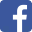 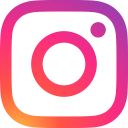  Twitter.com/MoneySmartSTL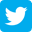 